Приложение 1.5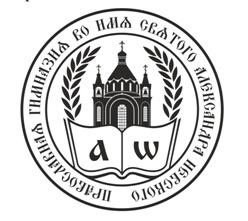 ОСНОВНОЙ ОБРАЗОВАТЕЛЬНОЙ ПРОГРАММЫ НАЧАЛЬНОГО ОБЩЕГО ОБРАЗОВАНИЯ частного общеобразовательного учреждения «Православная гимназия во имя святого благоверного великого князя Александра Невского №11»(новая редакция от 29 августа 2017г.)РАБОЧАЯ ПРОГРАММАУЧЕБНОГО ПРЕДМЕТА«ИНОСТРАННЫЙ ЯЗЫК»2-4 классНижний Тагил2019ПЛАНИРУЕМЫЕ ПРЕДМЕТНЫЕ РЕЗУЛЬТАТЫ2 классКоммуникативные уменияГоворение. Диалогическая речьВыпускник научится:уметь приветствовать и отвечать на приветствие, знакомиться, представляться, вежливо прощаться, поздравлять и благодарить за поздравление, извиняться, вежливо начинать и заканчивать разговор, соблюдая нормы поведения (правила вежливости), принятые в стране изучаемого языка.уметь обращаться с просьбой, вежливо переспрашивать.Выпускник получит возможность научиться:уметь составлять небольшие монологические высказывания: рассказ о себе, своём друге, семье;уметь называть предметы, описывать их; описывать картинки; сообщать о местонахождения; описывать персонажа и излагать основное содержание прочитанного с опорой на текст;АудированиеВыпускник научится:различать на слух гласные звуки, слышать разницу в произнесении звонких и глухих;слышать долготу и краткость.Выпускник получит возможность научиться:распознавать количественные и качественные характеристики звуков, ритм, ударение и их смыслоразличительную функцию;понимать значение услышанного слова, небольшого текста.ЧтениеВыпускник научится:правильно озвучивать графический образ слова и соотносить его со значением, т.е. понимать прочитанное;читать транскрипцию.Выпускник получит возможность научиться:ритмично выразительно читать, не забывая о правильном ударении и интонации.ПисьмоВыпускник научится:писать все буквы английского алфавита в полупечатном варианте;записывать устно усвоенный материал;писать вопросы и ответы на них, а также уметь списывать небольшие тексты и писать ответы на вопросы к тексту; писать поздравление с опорой на образец, короткие личные письма-приглашения или письма благодарности.Выпускник получит возможность научиться:писать короткий и простой рассказ;описывать места, предметы, события с использованием простых предложений;заполнять анкету с указанием имени, фамилии, гражданства, места жительства, занятия, увлечения.3 классКоммуникативные уменияГоворение. Диалогическая речьВыпускник научится:вести этикетные диалоги в типичных ситуациях бытового, учебно-трудового и межкультурного общения;вести диалог-расспрос (запрос информации и ответ на него).Выпускник получит возможность научиться:вести диалог - побуждение к действию.пользоваться основными коммуникативными типами речи: описание, рассказ, характеристика (персонажей).АудированиеВыпускник научится:понимать речь учителя и одноклассников в процессе общения на уроке и вербально/невербально реагировать на услышанное.Выпускник получит возможность научиться:понимать небольшие доступные тексты в аудиозаписи, построенные в основном на изученном языковом материале, в том числе полученные с помощью средств коммуникации.ЧтениеВыпускник научится:читать вслух небольшие тексты, построенные на изученном языковом материале.Выпускник получит возможность научиться:читать про себя и понимать тексты, содержащие как изученный языковой материал, так и отдельные новые слова, находить в тексте необходимую информацию (имена персонажей, где происходит действие и т. д.).ПисьмоВыпускник научится:владеть умением выписывать из текста слова, словосочетания и предложения.Выпускник получит возможность научиться:владеть основами письменной речи: писать по образцу поздравление с праздником, короткое личное письмо.4 классКоммуникативные уменияГоворение. Диалогическая речьВыпускник научится:вести этикетные диалоги в типичных ситуациях бытового, учебно-трудового и межкультурного общения;вести диалог-расспрос (запрос информации и ответ на него).Выпускник получит возможность научиться:диалог-побуждение к действию;пользоваться основными коммуникативными типами речи: описанием, сообщением, рассказом, характеристикой (персонажей).АудированиеВыпускник научится:воспринимать на слух и понимать речь учителя и одноклассников в процессе общения на уроке;воспринимать на слух и понимать небольшие доступные тексты  в аудиозаписи, построенные на изученном языковом материале.Выпускник получит возможность научиться:воспринимать на слух и понимать небольшие доступные тексты в аудиозаписи с отдельными новыми словами.ЧтениеВыпускник овладеет техникой чтения, то есть научится:читать вслух небольшие тексты, построенные на изученном языковом материале.Выпускник получит возможность научиться:читать про себя и понимать тексты, содержащие как изученный языковой материал, так и отдельные новые слова, находить в тексте необходимую информацию.ПисьмоВыпускник научится:правильно списывать;выполнять лексико-грамматические упражнения;делать записи (выписки из текста).Выпускник получит возможность научиться:делать подписи к рисункам;отвечать письменно на вопросы;описать открытки-поздравления с праздником и Днем Рождения;описать личные письма в рамках изучаемой тематики с опорой на образец.Предметные, личностные и метапредметные результаты освоенияучебного предметаПредметные результатыПредметные результаты освоения английского языка в процессе обучения по курсу «Enjoy English» для начальной школы состоят в овладении умениями общения с носителями иностранного языка в устной и письменной формах на основе своих речевых возможностей и потребностей. То есть формирование коммуникативной компетенции в четырех видах речевой деятельности (аудировании, говорении, чтении и письме), предусматривающей также развитие языковых навыков и социокультурной компетенции на уровне, обозначенном в ФГОС и Примерной основной образовательной программе начального и общего образования (ПООП НОО).В результате изучения иностранного языка на уровне начального общего образования у обучающихся: 1) Сформируется элементарная иноязычная коммуникативнаякомпетенция, т. е. способность и готовность общаться с носителями изучаемого иностранного языка в устной (говорение и аудирование) и письменной (чтение и письмо) формах общения с учетом речевых возможностей и потребностей младшего школьника; расширится лингвистический кругозор.2) Будет получено общее представление о строе изучаемого языка и его некоторых отличиях от родного языка.3) Будут заложены основы коммуникативной культуры, т. е. способность ставить и решать посильные коммуникативные задачи, адекватно использовать имеющиеся речевые и неречевые средства общения, соблюдать речевой этикет, быть вежливыми и доброжелательными речевыми партнерами.4) Сформируются положительная мотивация и устойчивый учебно-познавательный интерес к предмету «Английский язык», а также необходимые универсальные учебные действия и специальные учебные умения, что заложит основу успешной учебной деятельности по овладению иностранным языком на следующем уровне образования.Личностные результатыКурс «Enjoy English» позволяет достичь в полном объеме все определенные во ФГОС результаты для данного уровня обучения. При этом наиболее отчетливо вклад предмета «Английский язык» в достижение личностных результатов в процессе обучения в начальной школе по курсу «Enjoy English» может выразиться в следующем:1) Понимании важности изучения иностранного языка как средства общения с людьми, говорящими на английском языке, в том числе со своими сверстниками в англоязычных странах.2) Развитии личности обучающегося, его речевых способностей, внимания, мышления, памяти и воображения.3) Уважительном отношении к иному мнению, к членам своей семьи, учителю, сверстникам и к другим партнерам по общению.4) Осознании себя гражданином своей страны, любви и уважении к своей родине, к своим традициям и культурным ценностям;5) Стремлении к лучшему пониманию культуры своего народа и желанию знакомить с ней представителей других стран.6) Приобщении к новому социальному опыту, уважительном и дружелюбном отношения к культуре других народов, позволяющем участвовать в диалоге культур.7) Самостоятельности, эмоционально-нравственной отзывчивости, соблюдении норм речевого и неречевого поведения.8) Умении планировать свой учебный труд, в частности свое речевое высказывание на английском языке.9) Владении навыками сотрудничества со сверстниками в процессе речевого общения.10) Стремлении развивать в себе такие качества, как воля, целеустремленность, креативность, инициативность, трудолюбие, дисциплинированность, а также умения принимать самостоятельные решения и нести за них ответственность.Метапредметные результатыВ плане достижения метапредметных умений, составляющих основу умения учиться, обучение по курсу «Enjoy English» способствует формированию умений:1) Принимать задачи учебной деятельности, осуществлять поиск средств решения задач, например, подбирать адекватные языковые средства английского языка в процессе общения в моделируемых ситуациях.2) Овладевать умениями самонаблюдения и самооценки в процессе подготовки и осуществления высказываний на английском языке.3) Действовать с опорой на изученное правило / образец при составлении элементарных самостоятельных устных и письменных высказываний; прибегать к доступным способам поиска информации (например, в приложениях и учебника, двуязычном англо-русском словаре учебника и т. д.) в соответствии с решаемой познавательной или коммуникативной задачей.4) Анализировать, сравнивать, группировать по отдельным признакам лингвистическую информацию на уровне звука, буквы / буквосочетания, слова / словосочетания, предложения при овладении лексическими и грамматическими явлениями английского языка.5) Работать с информацией в тексте на английском языке: искать, находить и выделять нужную информацию, представленную в явном (даты, факты и т. д.) и неявном виде; определять тему, выделять основную мысль, выделять главные факты, устанавливать логическую последовательность фактов, событий; прогнозировать содержание текста по его названию.7) Работать с информацией, представленной в разных форматах:тексте, рисунке, таблице, грамматических моделях и т. д.8) Фиксировать элементарную информацию, например, выписывать слова и предложения из прочитанного текста в связи с полученным заданием.9) Опираться на языковую догадку в процессе чтения / восприятия на слух текстов, содержащих отдельные незнакомые слова.10) владеть стратегиями, необходимыми для чтения / понимания на слух текстов уровня трудности, предусмотренного программой для начальной школы: с пониманием основного содержания, с пониманием запрашиваемой информации.11) слушать и слышать собеседника, вести диалог.12) Пользоваться справочным материалом учебника, например, двуязычным словарем, грамматическим справочником, сносками.13) Работать индивидуально, в паре и группе.14) Комплексно использовать разные компоненты УМК (учебник, рабочую тетрадь, аудиоприложение, ЭФУ), информацию из других печатных источников и Интернета.2. СОДЕРЖАНИЕ УЧЕБНОГО ПРЕДМЕТА2 класс(68 часов)1. Привет, английский языкЗнакомство с одноклассниками, учителем, персонажами детских произведений. Я и моя семья. Животные. Школьные принадлежности. Глаголы движения, действия. 2.  Добро пожаловать в наш театрЛексика: Мир моих увлечений. Виды спорта и игры. Выходной день на ферме. Страна изучаемого языка. Праздники (Новый год). Животные. Грамматика: употребление структуры have got в утвердительном, вопросительном в отрицательном предложении. Повелительное наклонение. Краткие ответы на общие вопросы.3. Давайте читать и разговаривать на английскомЛексика: Мои любимые персонажи детских произведений. Страна изучаемого языка. Выходной день (в цирке, зоопарке, парке). Мир вокруг меня. Я и мои друзья. Праздники. Прилагательные, обозначающие характеристику людей. Грамматика: употребление глагола to be в утвердительном, вопросительном и отрицательном предложении, краткие ответы на общие вопросы с этим глаголом. Специальный вопрос Where.4. Я и мои друзьяЛексика: Животные. Части тела и лица. Глаголы чувств. Грамматика: Общий вопрос с глаголом to be.3 класс(68 часов)1. Добро пожаловать в школуЛексика: Знакомство. Приветствие. Глаголы действия. Специальные вопросительные слова. Виды спорта. Продукты питания. Грамматика: Специальные вопросы.2. Счастливые зелёные урокиЛексика: Продукты питания. Угощение. Мой питомец. Здоровый образ жизни. Дни недели. Поздравление с Новым годом и Рождеством. Грамматика: Модальный глагол may.3. Разговариваем о новом другеЛексика: Герои сказок. Времена года. День рождения. Почта. Игрушки. Грамматика: Специальные вопросы и ответы на них.4. Рассказываем истории и пишем письма своим друзьям Лексика: Части тела. Прилагательные, описывающие внешность. Глаголы действия. Домашние обязанности. Грамматика: Употребление глагола have=have got.4 класс(68 часов)1. Разговариваем о временах года и погодеЛюбимое время года. Погода. Занятия в разное время года. Сказка о лягушке-путешественнице «Two Ducks and the Frog». Сказка о временах года «The Donkey’s Favourite Season». Выходной день. Пикник.2. Любим свой домЛексика: Квартира. Дом. Мебель. Грамматика: Конструкция «There is / There are». Предлоги места.3. Быть счастливым как в деревне, так и в городеСказка о превращении серого города в цветущий сад «The Green Garden». Дикие и домашние животные. Как люди и животные помогают друг другу.4. Рассказываем историиСочиняем истории и сказки. Английские сказки: «The Smart Little Bird», «The Wolf and the Sheep».5. Хорошо проводим время в кругу своей семьиЛексика: Члены семьи. Домашние обязанности. Разговор по телефону. Угощение.Грамматика: Простое прошедшее время Past Simple Tense.6. Делаем покупки для всегоЛексика: Одежда. Обувь. Поведение за столом. В магазине. Цвета. Грамматика: Употребление местоимений some, any, отрицания no.7. Школа –это весело.Моя школа. Моя классная комната. Занятия в классе. Школьные принадлежности. Учебные предметы.3. ТЕМАТИЧЕСКОЕ ПЛАНИРОВАНИЕ2 класс(68 часов)3 класс(68 часов)4 класс(68 часов)Календарно-тематическое планирование.2 класс3 класс4 классПРИЛОЖЕНИЕКонтроль и оценка деятельности учащихсяВ УМ «Enjoy English» учебный материал структурирован по учебным четвертям. В конце каждой четверти (кроме 1 четверти 2 класса) предусмотрено выполнение проверочных заданий из раздела «Progress check», которые позволяют оценить коммуникативные умения младших школьников в аудировании, чтении, письме и устной речи, убедиться в том, что основной языковой и речевой материал ими усвоен. Контроль прежде всего направлен на выявление достижений школьников. Все задания построены на изученном материале, а предлагаемый формат проверочных заданий и процедура их выполнения знакомы и понятны учащимся.Проверка коммуникативных умений в аудировании и чтении осуществляется с помощью заданий на выбор ответа. Использование заданий, не требующих развёрнутого ответа, снимает дополнительные трудности, связанные с правильным лексико-грамматическим оформлением высказывания младшими школьниками, экономит время выполнения работы. Наиболее объективное представление о сформированности умения читать вслух может дать чтение текста с элементами диалога. Умение учащегося читать вслух можно оценить по следующим параметрам:правильное произношение читаемых слов;темп чтения (оценивается исходя из индивидуальных особенностей ребёнка: на английском языке он может читать несколько медленнее, чем на родном);соблюдение ударения и смысловой паузации;соблюдение правильной интонации;понимание прочитанного (ученику можно задать вопрос, ответ на который позволит оценить его понимание прочитанного). Все перечисленные параметры одинаково важны и определяют оценку ребёнка в целом. Для проверки лексических и грамматических навыков используются как задания с выбором ответа (на уровне словосочетания и предложения), так и задания на восстановление пропущенных слов в связном тексте (клоуз- процедура). Чтобы оценить умения учащихся в устной речи, им предлагается высказаться в связи с заданной ситуацией общения, которая знакома детям, а также побеседовать с партнёром (или учителем), разыграв диалог этикетного характера или проведя диалог-расспрос в соответствии с заданной ситуацией, например: рассказать о понравившемся артисте нашего театра, или убедить родителей купить домашнее животное, рассказав о нём как можно больше, или разыграть с одноклассником знакомство в международном лагере отдыха. Проверочные задания даны в учебнике и продублированы в рабочей тетради для того, чтобы учащиеся могли выполнить задания письменно. Проверочные задания состоят из двух частей: письменной и устной. Предполагается, что ученики сначала выполняют письменную часть проверочной работы: - дважды слушают аудиотекст, стараясь понять его основное содержание, опираясь на иллюстрацию, затем выполняют задание; - читают про себя короткий текст, построенный на изученном языковом материале, и выполняют задания, позволяющие оценить понимание прочитанного; - выполняют задания, нацеленные на поверку лексико-грамматических навыков.Затем пишут личное письмо с опорой на образец. После того как ученики выполнили письменную часть работы, они беседуют с учителем, рассказывая о себе и своих друзьях, описывают любимых животных, разыгрывают диалоги и т. д.Общая отметка за проверочную работу складывается из пяти отметок за выполнение отдельных заданий (за аудирование, чтение, письмо и говорение; за сформированность лексико-грамматических навыков) и является их средним арифметическим, округляемым по общим правилам.Формы контроля: лексико-грамматические тесты, письменные контрольные работы, проектные работы, устный опрос, зачет.Критерии оценивания работ обучающихся по предмету «Английский язык»1.1 Критерии оценивания письменных работ.За письменные работы (контрольные работы, тестовые работы, словарные диктанты) оценка вычисляется исходя из процента правильных ответов:Оценка «2» - 39% и менееОценка «3» - от 40% до 64%Оценка «4» - от 65% до 84%Оценка «5» - от 85% до 100%Творческие письменные работы (письма, разные виды сочинений, эссе, проектные работы, в т.ч. в группах) оцениваются по пяти критериям:1.Содержание (соблюдение объема работы, соответствие теме, отражены ли все указанные в задании аспекты, стилевое оформление речи соответствует типу задания, аргументация на соответствующем уровне, соблюдение норм вежливости).2.Организация работы (логичность высказывания, использование средств логической связи на соответствующем уровне, соблюдение формата высказывания и деление текста на абзацы);3.Лексика (словарный запас соответствует поставленной задаче и требованиям данного года обучения языку);4.Грамматика (использование разнообразных грамматических конструкций всоответствии с поставленной задачей и требованиям данного года обучения языку);5.Орфография и пунктуация (отсутствие орфографических ошибок, соблюдение главныхправил пунктуации: предложения начинаются с заглавной буквы, в конце предложения стоит точка, вопросительный или восклицательный знак, а также соблюдение основных правил расстановки запятых).1.2 Критерии оценки творческих письменных работ (письма, сочинения, эссе, проектные работы, в т.ч. в группах)Критерии оценки1.Содержание:2.Организация работы3. Лексика4. Грамматика5.Орфография и пунктуация«5»коммуникативная задача решена полностью;высказывание логично, использованы средства логической связи, соблюден формат высказывания и текст поделен на абзацы;лексика соответствует поставленной задаче и требованиям данного года обучения;использованы разнообразные грамматические конструкции в соответствии с поставленной задачей и требованиям данного года обучения языку, грамматические ошибки либо отсутствуют, либо не препятствуют решению коммуникативной задачи;орфографические ошибки отсутствуют, соблюдены правила пунктуации: предложения начинаются с заглавной буквы, в конце предложения стоит точка, вопросительный или восклицательный знаки, а также соблюдены основные правила расстановки запятых.«4»коммуникативная задача решена полностью;высказывание логично, использованы средства логической связи, соблюден формат высказывания и текст поделен на абзацы;лексика соответствует поставленной задаче и требованиям данного года обучения, но имеются незначительные ошибки;использованы разнообразные грамматические конструкции в соответствии с поставленной задачей и требованиям данного года обучения языку, грамматические ошибки незначительно препятствуют решению коммуникативной задачи;незначительные орфографические ошибки, соблюдены правила пунктуации: предложения начинаются с заглавной буквы, в конце предложения стоит точка, вопросительный или восклицательный знак, а также соблюдены основные правила расстановки запятых.«3»коммуникативная задача решена. высказывание нелогично, неадекватно использованы средства логической связи, текст неправильно поделен на абзацы, но формат высказывания соблюден. местами неадекватное употребление лексики. имеются грубые грамматические ошибки. незначительные орфографические ошибки, не всегда соблюдены правила пунктуации: не все предложения начинаются с заглавной буквы, в конце не всех предложений стоит точка, вопросительный или восклицательный знак, а также не соблюдены основные правила расстановки запятых.«2»коммуникативная задача не решена. высказывание нелогично, не использованы средства логической связи, не соблюден формат высказывания, текст не поделен на абзацы.большое количество лексических ошибок, большое количество грамматических ошибок,значительные орфографические ошибки, не соблюдены правила пунктуации: не все предложения начинаются с заглавной буквы, в конце не всех предложений стоит точка, вопросительный или восклицательный знак, а также не соблюдены основные правила расстановки запятых.2.1 Критерии оценки устных развернутых ответов (монологические высказывания, пересказы, диалоги, проектные работы, в т.ч. в группах)Устные ответы оцениваются по пяти критериям:1. Содержание (соблюдение объема высказывания, соответствие теме, отражение всех аспектов, указанных в задании, стилевое оформление речи, аргументация, соблюдение норм вежливости).2. Взаимодействие с собеседником (умение логично и связно вести беседу, соблюдать очередность при обмене репликами, давать аргументированные и развернутые ответы на вопросы собеседника, умение начать и поддерживать беседу, а также восстановить ее в случае сбоя: переспрос, уточнение);3. Лексика (словарный запас соответствует поставленной задаче и требованиям данного года обучения языку);4. Грамматика (использование разнообразных грамматических конструкций в соответствии с поставленной задачей и требованиям данного года обучения языку);5. Произношение (правильное произнесение звуков английского языка, правильная постановка ударения в словах, а также соблюдение правильной интонации в предложениях).«5»Соблюден объем высказывания. Высказывание соответствует теме; отражены все аспекты, указанные в задании, стилевое оформление речи соответствует типу задания, аргументация на уровне, нормы вежливости соблюдены. Адекватная естественная реакция на реплики собеседника. Проявляется речевая инициатива для решения поставленных коммуникативных задач.Лексика адекватна поставленной задаче и требованиям данного года обучения языку.Использованы разные грамматических конструкций в соответствии с задачей и требованиям данного года обучения языку. Редкие грамматические ошибки не мешают коммуникации.Речь звучит в естественном темпе, нет грубых фонетических ошибок.«4»Не полный объем высказывания. Высказывание соответствует теме; не отражены некоторые аспекты, указанные в задании, стилевое оформление речи соответствует типу задания, аргументация не всегда на соответствующем уровне, но нормы вежливости соблюдены.Коммуникация немного затруднена.Лексические ошибки незначительно влияют на восприятие речи учащегося.Грамматические незначительно влияют на восприятие речи учащегося.Речь иногда неоправданно паузирована. В отдельных словах допускаются фонетические ошибки (замена, английских фонем сходными русскими). Общая интонация обусловлена влиянием родного языка.«3»Незначительный объем высказывания, которое не в полной мере соответствует теме; не отражены некоторые аспекты, указанные в задании, стилевое оформление речи не в полной мере соответствует типу задания, аргументация не на соответствующем уровне, нормы вежливости не соблюдены.Коммуникация существенно затруднена, учащийся не проявляет речевой инициативы.Учащийся делает большое количество грубых лексических ошибок.Учащийся делает большое количество грубых грамматических ошибок.Речь воспринимается с трудом из-за большого количества фонетических ошибок.Интонация обусловлена влиянием родного языка.«2»Учащийся не понимает смысла задания. Аспекты указанные в задании не учтены.Коммуникативная задача не решена.Учащийся не может построить высказывание.Учащийся не может грамматически верно построить высказывание.Речь понять не возможно.3. Критерии оценки овладения чтением.Основным показателем успешности овладения чтением является степень извлечения информации из прочитанного текста. В жизни мы читаем тексты с разными задачами по извлечению информации. В связи с этим различают виды чтения с такими речевыми задачами, как понимание основного содержания и основных фактов, содержащихся в тексте, полное понимание имеющейся в тексте информации и, наконец, нахождение в тексте или ряде текстов нужной нам или заданной информации. Поскольку практической целью изучения иностранного языка является овладение общением на изучаемом языке, то учащийся должен овладеть всеми видами чтения, различающимися по степени извлечения информации из текста: чтением с пониманием основного содержания читаемого (обычно в методике его называют ознакомительным), чтением с полным пониманием содержания, включая детали (изучающее чтение) и чтением с извлечением нужной либо интересующей читателя информации (просмотровое). Совершенно очевидно, что проверку умений, связанных с каждым из перечисленных видов чтения, необходимо проводить отдельно.3.1 Чтение с пониманием основного содержания прочитанного (ознакомительное)«5»Понять основное содержание оригинального текста, выделить основную мысль, определить основные факты, догадаться о значении незнакомых слов из контекста, либо по словообразовательным элементам, либо по сходству с родным языком. Скорость чтения несколько замедлена по сравнению с той, с которой ученик читает на родном языке.«4»Понять основное содержание оригинального текста, выделить основную мысль, определить отдельные факты. Недостаточно развита языковая догадка, затруднение в понимании некоторых незнакомых слов. Темп чтения замедленнее, чем на родном языке.«3»Не совсем понятно основное содержание прочитанного, может выделить в тексте только небольшое количество фактов, совсем не развита языковая догадка. Темп чтения значительно медленнее, чем на родном языке.«2»Текст не понятен или содержание текста понято неправильно, не ориентируется в тексте при поиске определенных фактов, не умеет семантизировать незнакомую лексику. Темп чтения значительно медленнее, чем на родном языке.3.2 Чтение с полным пониманием содержания (изучающее)«5»Ученик полностью понял несложный оригинальный текст (публицистический, научно-популярный; инструкцию или отрывок из туристического проспекта), использовал при этом все известные приемы, направленные на понимание читаемого (смысловую догадку,анализ).«4»Полностью понял текст, но многократно обращался к словарю.«3»Понял текст не полностью, не владеет приемами его смысловой переработки.«2»Текст учеником не понят, с трудом может найти незнакомые слова в словаре.АудированиеОтметка «5» ставится в том случае, если коммуникативная задача решена и при этом обучающиеся полностью поняли содержание иноязычной речи, соответствующей программным требованиям для каждого класса.Отметка «4» ставится в том случае, если коммуникативная задача решена и при этом обучающиеся полностью поняли содержание иноязычной речи, соответствующей программным требованиям для каждого класса, за исключением отдельных подробностей, не влияющих на понимание содержания услышанного в целом.Отметка «3» ставится в том случае, если коммуникативная задача решена и при этом обучающиеся полностью поняли только основной смысл иноязычной речи, соответствующей программным требованиям для каждого класса.Отметка «2» ставится в том случае, если обучающиеся не поняли смысла иноязычной речи, соответствующей программным требованиям для каждого класса.Отметка «1» ставится в том случае, если обучающиеся не пытались понять смысла иноязычной речи.№ТемаКоличество часов1Блок 1: Привет, английский язык18 часов2Блок 2: Добро пожаловать в наш театр14 часов3Блок 3: Давайте читать и разговаривать на английском22часов4Блок 4: Встречайте моих друзей14 часов№ТемаКоличество часов1Блок 1: Добро пожаловать в школу18 часов2Блок 2: Счастливые зелёные уроки14 часов3Блок 3: Разговариваем о новом друге22 часов4Блок 4: Рассказываем истории и пишем письма своим друзьям14 часов№ТемаКоличество часов1Блок 1: Разговариваем о временах года и погоде.8 часов2Блок 2: Любим свой дом10 часов3Блок 3: Быть счастливым как в деревне, так и в городе.8 часов4Блок 4: Рассказываем истории6 часов5Блок 5: Хорошо проводим время в кругу своей семьи12 часов6Блок 6: Делаем покупки для всего10 часов7Блок 7: Школа – это здорово14 часовРазделТемаЧасыРаздел 1: Hello, English! Знакомство Приветствие, знакомство. 1Введение НЛЕ по теме «Животные». Буква «Aa». Счёт 1 – 5. 1Числительные 5 – 10. Животные. Буква «Bb». 1Числительные 1 – 10. Животные. Буква «Cc». 1Глаголы движения. Построение предложения по схеме. Буква «Dd». 1Схема вопросительного предложения. Буква «Ee». 1Команды. Буква «Ff». 1Схема отрицательного предложения. Буква «Gg». 1Введение НЛЕ по теме «Школа». Буква «Hh». 1Школа. Буква «Ii». 1Конкурс на лучшего артиста. Буква «Jj». 1В гостях у Алисы. Буква «Kk». 1Мои школьные принадлежности. Буква «Ll». 1Зоопарк. Буква «Mm». 1Введение НЛЕ по теме «Цвета». Буква «Nn». 1Праздник осени. Буква «Oo». 1Составление рассказа по картинке и схемам. Буква «Pp». 1Моя семья. Буква «Qq». 1Раздел 2: Welcome to our theatre! Семья. Спорт.Рассказ о семье. Повторение изученного материала. 1Знакомство с конструкцией «Have you got…?». Буква «Rr». 1Повторение изученной лексики. Буква «Ss». 1Песня о дружбе. Знакомство с конструкцией «Let’s…». буква «Tt». 1Множественное число существительных. Животные. Буква «Uu». 1Рассказ фермера. Тренировка множественного числа существительных. Буква «Vv». 1Общий вопрос с глаголом «does» и ответы на него. Рассказ о домашнем питомце. Буква «Ww»1Введение названий спортивных игр. Повторение предложений с модальным глаголом. Буква «Yy»1Волшебство Трикки. Повторение изученных речевых моделей. Буква «Zz». 1Новогодние игрушки. Чем заняться на зимних каникулах? 1Подготовка проектов (праздник английского алфавита). 1Праздник английского алфавита. 1Инсценировка сказок, чтение стихов. 1Раздел 3:. Let’s read and speak English! Место жительства. Друзья.  Где ты живёшь? Тренировка обстоятельств места, новой речевой конструкции. 1Где живут животные? Повторение английского алфавита. Тренировка английских звуков. 1Прилагательные, описывающие характер. Тренировка правила чтения «Ii»  в закрытом слоге. 1Тренировка изученных прилагательных. Буква «Aa» в закрытом слоге. 1Чтение вслух – тренировка изученных правил чтения. Повторение множественного числа существительных. 1Притяжательный падеж существительных. Обучение чтению про себя. 1Повторение множественного числа существительных. Буква «Ее» в закрытом слоге. Буквосочетание «еу». 1Введение речевого клише «I think…». Буквосочетание «ck». Тренировка общего вопроса и ответа на него. 1Рассказ о друге. Закрепление изученных правил чтения. 1Повторение знакомых речевых моделей. Чтение про себя. Буква «Оо» в закрытом слоге. 1Повторение глаголов (учебные действия). Правила чтения «х», буквосочетания «th». 1Тренировка общих вопросов и ответов. Знакомство с артиклями. Развитие техники чтения. 1Рассказ о друге с использованием всех знакомых типовых фраз. Буква «Uu» в закрытом слоге. 1Повторение личных местоимений. Закрепление изученного материала. 1Интервью. Знакомство с открытым слогом. Буква «Ее» в открытом слоге. Буквосочетание «ее». 1Повторение прилагательных, описывающих характер. Развитие техники чтения. Чтение про себя. 1Конкурс загадок. 1Проект: изготовление закладок и придумывание загадок. 1Повторение материала предыдущих уроков. 1Буква «Ii» в открытом слоге. Повторение множественного числа существительных. 1Раздел 4: Meet my friends! Любимый питомец. Мой друг. Любимые занятия Повторение прилагательных, описывающих характер. Чтение про себя. 1Что и кого я люблю и почему. Правила чтения буквы «у» в конце слова. Чтение вслух и про себя. 1 Буква «Аа» в открытом слоге. Чтение про себя. 1Игра «Animals and birds». (Животные и птицы). 1Описание внешности и характера по картинке. Рассказ о себе. 1Повторение речевых моделей с глаголом «can». Чтение вслух и про себя. 1Буква «Оо» в открытом слоге. Повторение глагола «to be». Общий вопрос и краткий ответ. 1Буква «Uu» в открытом слоге. Тренировка общего вопроса. Чтение про себя. 1Систематизация знаний, умений, навыков по всем видам речевой деятельности. 1Повторение изученного материала. Развитие техники чтения. 1Самоконтроль. Подготовка к итоговой контрольной работе. 1Итоговая контрольная работа. 1Работа над ошибками. 1Повторение и обобщение изученного материала. 1Защита проектов 1Итоговый обобщающий. 1РазделТемаЧасыДобро пожаловать в Лесную школу!Монологическая и диалогическая речь с использованием речевых единиц по теме «Знакомство». 1Знакомство. Анкета нового ученика. Повелительное наклонение. Просьбы, распоряжения. Развитие навыков устной речи. 1Знакомство. Новая учительница. Формирование навыков аудирования. Понимание текста с опорой на картинку. 1Еда. Продукты питания. Введение лексики. Чтение ar. 1Этикетный диалог «Не хотите ли Вы…?» Диалогическая речь. 1За завтраком. Этикетный диалог. Развитие умений и навыков в чтении. Буквосочетание or. 1Презентация новой лексики по теме «Фрукты и овощи». Развитие умений чтения текста про себя с полным пониманием содержания. 1Приглашение в гости. Этикетный диалог «За столом». Общий вопрос в Простом настоящем времени (3л.ед.ч). Развитие умений и навыков устной речи. 1Анкета вкусов. Мои любимые блюда. Буквосочетание wh. Знакомство с употреблением местоимения some перед неисчисляемыми существительными. 1Угощение для гостей. Этикетный диалог «За столом». Совершенствование техники чтения вслух. Буквосочетания er, or, ir. 1Меню на завтрак, обед и ужин. Формирование умений и навыков письменной речи (составление рассказа с опорой на образ) Буквосочетание th. 1Введение новой лексики «Дни недели». Формирование умений и навыков устной речи. 1Описание своего питомца. Совершенствование навыков монологической речи. Буквосочетание ea. 1Викторина «Мой питомец». Развитие умений диалогической речи. 1Повторение пройденного материала. Подготовка к проверочной работе. 1Контрольная работа 1. 1Анализ контрольных работ. Проектная работа «Меню». 1Резервный   1Счастливые и в Лесной школе!Части тела. Активизация лексики по теме. 1Любопытный слонѐнок.Этикетный диалог «За столом». Общие вопросы. 1Диалог: «За столом».Специальные вопросы. 1Здоровый образ жизни. Модальный глагол must в повествовательных и вопросительных предложениях. 1На пикнике. Употребление неопределенных местоимений: much, many, a lotof. 1Мой питомец. Чтение: буквосочетания оо. Числительные 11-20. 1Рассказ о себе (от имени сказочного героя). Модальный глагол may. 1Чем увлекаются мои друзья. Диалог - расспрос о любимых занятиях по воскресеньям. Числительные от 20 до 100. 1Простое настоящее время: построение общих вопросов с do, does и краткие ответы на них. 1Рождество в Англии. «Письмо Санта-Клаусу». 1«Праздники». Диалогическая речь. Обучение поисковому чтению». 1Повторение пройденного материала по теме. Подготовка к проверочной работе. 1Контрольная работа 2. 1Анализ контрольных работ. Проектная работа «Праздничное украшение». 1Поговорим о новом друге.Мой новый сказочный герой. Письмо другу по переписке. Дни недели. 1Расписание. Активизация новой лексики. Грамматические упражнения. 1Времена года. Совершенствование техники чтения вслух. 1Времена года. Развитие умений диалогической речи. 1Месяцы. Совершенствование навыков аудирования. 1Приглашение на день рождения.  Этикетный диалог «За праздничным столом». Порядковые числительные. 1День рождения. Формирование навыков устной речи. Контроль лексики по теме «Времена года». 1Подарок на день рождения. Контроль аудирования. День рождения питомца. 1Развитие навыков монологической речи по теме «День рождения» с визуальной опорой. 1Почта. Обучение письменной речи. 1Почта. Активизация лексики. Тренировка навыков чтения и устной речи. 1Адрес. Совершенствование навыка чтения с полным пониманием. 1Подписываем адрес на конверте. Притяжательный падеж. 1Читаем письма друзей. Рассказываем об авторе письма. Совершенствование навыков устной речи.Употребление притяжательного падежа. 1Специальные вопросы. Формирование грамматических навыков. 1Рассказ о себе от имени сказочного героя. Специальные вопросы. Дальнейшая активизация грамматического материала в устной и письменной речи. 1Праздники. Формирование навыков устной речи по теме «Любимый праздник». 1Тренировочные лексико-грамматические упражнения. 1Контрольная работа 3. 1Анализ контрольных работ. 1Проектная работа «Письмо другу». 1Резервный . 1Рассказываем истории и пишем письма друзьям.Части тела. Описание жителя дальней планеты. Present Simple построение специальных и общих вопросов. 1Описываем человека. Формирование навыков аудирования по теме «Внешность». Активизация лексики по теме «Режим дня». 1Мой друг Тайни. Формирование навыков письменной речи. Описание внешности. 1Распорядок дня.  Введение лексики по теме «Время и часы». 1Мой распорядок дня. Дальнейшая активизация лексики по теме «Время и часы». 1Кто хочет быть здоровым? Режим дня. Совершенствования техники чтения вслух и про себя. Обучение говорению (советы-рекомендации). 1Описываем инопланетянина. Формирование навыков диалогической речи по теме «Внешность». 1Распорядок дня Тайни. Обучение чтению: установление логической последовательности основных фактов текста. 1Обучение говорению по теме «Распорядок дня» с использованием существительных во мн. ч. (исключения). 1Чтение и работа с текстом. «Мой друг». Существительные во множественном числе(исключения). Лексика а.1Контрольная работа 4. 1Анализ контрольных работ. Подготовка к проектной работе. 1Проектная работа «Мой день». 1Обобщения и закрепления по теме. 1РазделТемаЧасыРазговариваем о временах года и погоде.Мои любимые спортивные занятия в разное время года. Present Simple. Утвердительные и вопросительные предложения. 1Моѐ любимое время года. Времена года. Активизация новой лексики. 1Погода. Моѐ любимое время года и почему. Безличные предложения. 1Мои планы на будущую неделю (зиму, лето, весну и осень). FutureSimple. Утвердительные предложения. 1Прогноз погоды предстоящей зимы. «Мои планы на завтра» - FutureSimple. Отрицательные и вопросительные предложения. 1Погода на завтра. Выходной день: Пикник. Future Simple: повторение. 1Контроль лексико-грамматических знаний. Лексика всего раздела. 1Обобщения по теме. Работа над ошибками. 1Любим свой дом.Английский дом. Активизация новой лексики. Обороты There is/ There are. 1Что находится в твоей комнате? Аудирование с опорой на наглядность. «Домик Тайни» - диалог-расспрос. Оборот thereis/thereare; Повествовательные, вопросительные, и отрицательные предложения. 1Давай поиграем «В прятки». Сказка о приключениях английского мальчика. Техника чтения вслух. Предлоги места. 1Моя комната. Формирование навыков аудирования. Описание комнаты 1Контроль лексико-грамматических знаний. Лексика всего раздела. 1Контрольная работа 1. 1Анализ контрольных работ. Подготовка к проекту «Моя комната». 1Защита проектов «Моя комната». 2Резервный . 1Быть счастливым в городе и на селе.Моя страна. Мой город. Моѐ село. Множественное число существительных. 1Великобритания. Участники международного музыкального фестиваля. Практика монологической речи. PresentSimple. Формы глагола tobe (am, isare). 1Погода в моѐм городе. «Разговор по телефону». Образование степеней сравнения имѐн прилагательных. 1Мой любимый день, месяц, время года, погода, вид спорта. Образование степеней сравнения имѐн прилагательных не по правилам. 1Сказка «Зелѐный сад». Чтение и работа с текстом. 1Животные в городе и на селе. Образование степеней сравнения прилагательных – сложные слова. 1Мое любимое животное. Развитие навыков монологического высказывания. 1Контроль лексико-грамматических знаний.  Лексика всего раздела. 1Рассказываем истории.Прошлогодняя история. «PastSimple». Образование второй формы глаголов. 1Сочиняем сами истории и сказки. PastSimple. Образование второй формы неправильных глаголов. 1Моя зимняя фантазия. «На костюмированном балу» - PastSimple. Спутники прошедшего времени. Глагол tobe.  1Английские сказки «Маленькая умная птичка» Техника чтения вслух. PastSimple Вопросительные предложения. Неправильные глаголы.  1Английские сказки «Волк и ягнѐнок». Техника чтения вслух. PastSimple. Что делал Санта - Клаус вчера. 1Контрольная работа 2. 1Хорошо проводим время в кругу своей семьи.Выходные в кругу семьи: любимые занятия членов семьи. Повелительные предложения. 1Семья Мэг - диалог - расспрос. PastSimple краткие отрицательные формы. 1Мои любимые занятия в выходные. Соседи Мэг. Чтение и работа с текстом. 1Мои домашние обязанности. Обязанности членов моей семьи. PastSimple Правильные и неправильные глаголы. 1Мои домашние обязанности. Развитие умений диалогической речи. 1Мои домашние обязанности. Английская сказка: «Я не хочу» - Чтение и работа с текстом. 1Телефонный разговор. Совершенствование навыков аудирования. Закрепление лексических и грамматических навыков. 1Поведение в семье и гостях. «За столом». Личные и притяжательные местоимения.  1Дальнейшее совершенствование лексических и грамматических навыков. 1Тренировочные лексико-грамматические упражнения. Подготовка к тесту. 1Контроль лексико - грамматических знаний. Лексика всего раздела. 1Резервный  1Делаем покупки для всего.В магазине: одежда и обувь. Активизация новой лексики. 1Кто во что одет. Формирование навыков устой речи. Чтение буквосочетание i+ght. 1Нет плохой погоды, есть плохая одежда.  Техника чтения вслух. Общие и специальные вопросы PastSimple. 2Покупка продуктов в разных упаковках. Что мы обычно едим на завтрак, обед и ужин. Закрепление лексических и грамматических навыков. 1Типичный английский завтрак. Местоимения some, any, no в утвердительных, отрицательных и вопросительных предложениях. 1Контрольная работа 3. 1Анализ контрольных работ. Подготовка к проектной работе. 1Проектная работа «Моя мода!» 2Школа - это здорово!Школа. Активизация лексики. Модальный глагол must. 1День в школе. Активизация лексики по теме. 1Школьные принадлежности. «Что ты любишь делать на е английского языка?» - диалограсспрос. 1Моя школа. Мой любимый предмет.  Практика монологической речи.  Указательные местоимения. 1Моя классная комната. Закрепление лексических и грамматических навыков. Указательные местоимения. 1На е английского языка.  Развитие устной речи. Практика монологической речи. 1Сказка «Король и сыр» Чтение и работа с текстом. 1Мои одноклассники. Интервью. Диалог-расспрос. 1ПовторениевремѐнPresent, Past, FutureSimple. Лексико - грамматические упражнения. 1Тренировочные лексико-грамматические упражнения. 1Контроль лексико-грамматических знаний. Лексика всего раздела. 1Контрольная работа 4. 1Анализ контрольных работ. Подготовка к проектной работе. 1Проектная работа «Диплом». 1